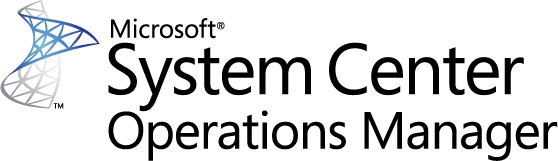 Guide to System Center Monitoring Pack for SQL Server 2016 Analysis ServicesMicrosoft CorporationPublished: June, 2017The Operations Manager team encourages you to provide any feedbacks on the management pack by sending them to sqlmpsfeedback@microsoft.com.CopyrightThis document is provided "as-is". Information and views expressed in this document, including URL and other Internet website references, may change without notice. You bear the risk of using it.Some examples depicted herein are provided for illustration only and are fictitious.  No real association or connection is intended or should be inferred.This document does not provide you with any legal rights to any intellectual property in any Microsoft product. You may copy and use this document for your internal, reference purposes. You may modify this document for your internal, reference purposes.© 2017 Microsoft Corporation. All rights reserved.Microsoft, Active Directory, Windows, and Windows Server are trademarks of the Microsoft group of companies. All other trademarks are property of their respective owners.ContentsGuide to System Center Monitoring Pack for SQL Server 2016 Analysis Services	5Guide History	5Supported Configurations	5Monitoring Pack Scope	6Mandatory Configuration	6Files in this Monitoring Pack	6Monitoring Pack Purpose	8Monitoring Scenarios	8How Health Rolls Up	12Configuring Monitoring Pack for SQL Server 2016 Analysis Services	13Best Practice: Create a Management Pack for Customizations	13How to Create a New Management Pack for Customizations	13How to import a Monitoring Pack	14How to enable Agent Proxy option	14Security Configuration	14Viewing Information in the Operations Manager Console	16Version-independent (generic) views and dashboards	16SQL Server 2016 Analysis Services views	17Dashboards	18Links	19Appendix: Monitoring Pack Contents	19Views and Dashboards	19Analysis Services Database Group	20Analysis Services Database Group - Discoveries	20Analysis Services Server Roles Group	20Analysis Services Server Roles Group - Discoveries	20Server Roles Group	21Server Roles Group - Discoveries	21SQL Server Alerts Scope Group	21SQL Server Alerts Scope Group - Discoveries	21SQL Server Analysis Services Alerts Scope Group	21SQL Server Analysis Services Alerts Scope Group - Discoveries	21SQL Server Computers	21SQL Server Computers - Discoveries	21SSAS 2016 Event Log Collection Target	22SSAS 2016 Event Log Collection Target - Discoveries	22SSAS 2016 Event Log Collection Target - Rules (alerting)	22SSAS 2016 Instance	22SSAS 2016 Instance - Unit monitors	22SSAS 2016 Instance - Rules (non-alerting)	29SSAS 2016 Multidimensional DB	38SSAS 2016 Multidimensional DB - Discoveries	38SSAS 2016 Multidimensional DB - Unit monitors	39SSAS 2016 Multidimensional DB - Dependency (rollup) monitors	41SSAS 2016 Multidimensional DB - Rules (non-alerting)	41SSAS 2016 Multidimensional Instance	45SSAS 2016 Multidimensional Instance - Discoveries	45SSAS 2016 Multidimensional Instance - Dependency (rollup) monitors	46SSAS 2016 Multidimensional Partition	46SSAS 2016 Multidimensional Partition - Discoveries	46SSAS 2016 Multidimensional Partition - Unit monitors	46SSAS 2016 Multidimensional Partition - Rules (non-alerting)	47SSAS 2016 PowerPivot Instance	49SSAS 2016 PowerPivot Instance - Discoveries	49SSAS 2016 Seed	49SSAS 2016 Seed - Discoveries	49SSAS 2016 Tabular DB	50SSAS 2016 Tabular DB - Discoveries	50SSAS 2016 Tabular DB - Unit monitors	50SSAS 2016 Tabular DB - Rules (non-alerting)	52SSAS 2016 Tabular Instance	56SSAS 2016 Tabular Instance - Discoveries	56SSAS 2016 Tabular Instance - Dependency (rollup) monitors	57Appendix: Known Issues and Troubleshooting	57Guide to System Center Monitoring Pack for SQL Server 2016 Analysis ServicesThis guide is based on version 6.7.31.0 of Monitoring Pack for SQL Server 2016 Analysis Services.Guide HistorySupported ConfigurationsThis monitoring pack requires System Center Operations Manager 2012 RTM or later (Dashboards are supported starting with SCOM 2012 SP1). A dedicated Operations Manager management group is not required.The following table details the supported configurations for Monitoring Pack for SQL Server 2016 Analysis Services:Monitoring Pack ScopeMonitoring Pack for SQL Server 2016 Analysis Services enables the monitoring of the following features:Instance of SQL Server 2016 Analysis Services running in one of these modes:Multidimensional Mode;Tabular Mode;PowerPivot Mode;SQL Server 2016 Analysis Services Databases;SQL Server 2016 Analysis Services Database Partitions.Please refer to “Monitoring Scenarios” section for a complete list of monitoring scenarios supported by this monitoring pack.Important 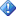 This monitoring pack supports up to 50 Databases per SSAS Instance. Exceeding the number of monitored Databases and a high number of Partitions may lead to performance degradation. It is recommended to disable discovery workflow for Partitions in this case.Mandatory ConfigurationImport the Monitoring Pack.Associate SSAS Run As profiles with an account that has administrator permissions for both Windows Server and SQL Server Analysis Services instance.Enable the Agent Proxy option on all agents installed on the servers that are members of a cluster. It is not necessary to enable this option for standalone servers. For instructions, see the procedure that follows this list.Note that SQL Server Browser service is mandatory for Analysis Services discovery and monitoring. SQL Server Browser must be installed and turned on.Files in this Monitoring PackMonitoring Pack for SQL Server 2016 Analysis Services includes the following files: Monitoring Pack PurposeThis Monitoring Pack provides monitoring for SQL Server 2016 Analysis Services instances, databases and partitions.In this section:	Monitoring Scenarios	How Health Rolls UpFor details on the discoveries, rules, monitors, views, and reports contained in this monitoring pack, see Appendix: Monitoring Pack Contents.Monitoring ScenariosHow Health Rolls UpThe following diagram shows how health states of the objects roll up in this monitoring pack.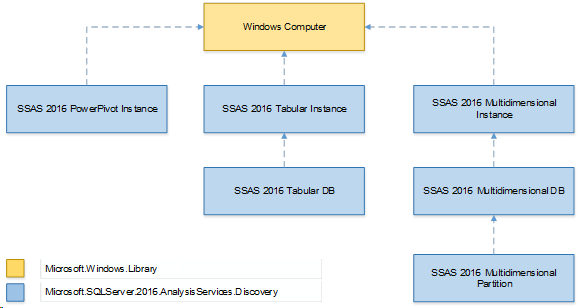 Configuring Monitoring Pack for SQL Server 2016 Analysis ServicesThis section provides guidance on configuring and tuning this monitoring pack. 	Best Practice: Create a Management Pack for CustomizationsHow to import a Monitoring PackHow to enable Agent Proxy option	Security Configuration Best Practice: Create a Management Pack for CustomizationsMonitoring Pack for Microsoft SQL Server 2016 Analysis Services is sealed so that you cannot change any of the original settings in the management pack file. However, you can create customizations, such as overrides or new monitoring objects, and save them to a different management pack. By default, Operations Manager saves all customizations to the default management pack. As a best practice, you should instead create a separate management pack for each sealed management pack you want to customize.Creating a new management pack for storing overrides has the following advantages: 	When you create a management pack for the purpose of storing customized settings for a sealed management pack, it is helpful to base the name of the new management pack on the name of the management pack that it is customizing, such as “Microsoft SQL Server 2016 Analysis Services Overrides”.Creating a new management pack for storing customizations of each sealed management pack makes it easier to export the customizations from a test environment to a production environment. It also makes it easier to delete a management pack, because you must delete any dependencies before you can delete a management pack. If customizations for all management packs are saved in the Default Management Pack and you need to delete a single management pack, you must first delete the Default Management Pack, which also deletes customizations to other management packs.For more information about sealed and unsealed management packs, see Management Pack Formats. For more information about management pack customizations and the default management pack, see About Management Packs.How to Create a New Management Pack for CustomizationsTo enable Agent Proxy option complete the following steps:1.	Open the Operations Console and click Administration button.2.	Right-click Management Packs, and then click Create New Management Pack.3.	Enter a name (for example, SQLMP Customizations), and then click Next.4.	Click Create.How to import a Monitoring PackFor more information about importing a management pack, see How to Import an Operations Manager Management Pack.How to enable Agent Proxy optionTo enable Agent Proxy option complete the following steps:1.	Open the Operations Console and click Administration button.2.	In the Administrator pane, click Agent Managed.3.	Double-click an agent in the list.4.	On Security tab, select “Allow this agent to act as a proxy and discover managed objects on other computers”.Security Configuration Note 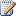 Monitoring under the low privilege is not supported in this release.Run As ProfilesWhen Monitoring Pack for Microsoft SQL Server Analysis Services is imported for the first time, it creates two new Run As profiles:Microsoft SQL Server 2016 Discovery Run As Profile – this profile is associated with all discoveries.Microsoft SQL Server 2016 Monitoring Run As Profile – this profile is associated with all monitors and rules.By default, all discoveries and monitors defined in SQL Server management pack use accounts defined in “Default Action Account” Run As profile. If the default action account for the given system does not have the necessary permissions to discover or monitor the instance of SQL Server Analysis Services, then those systems can be bound to more specific credentials in “Microsoft SQL Server 2016 …” Run As profiles, which do have access.Viewing Information in the Operations Manager ConsoleVersion-independent (generic) views and dashboardsMicrosoft.SQLServer.Generic.Presentation monitoring pack introduces a common folder structure, which will be used by future monitoring packs releases for different components of SQL Server. The following views and dashboards are version-independent, and show information about all versions of SQL Server: Microsoft SQL Server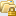 Active Alerts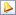 SQL Server Roles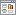 Summary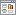 Computers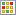 Task Status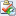 “SQL Server Roles” dashboard provides information about all instances of SQL Server Database Engine, SQL Server Reporting Services, SQL Server Analysis Services and SQL Server Integration Services: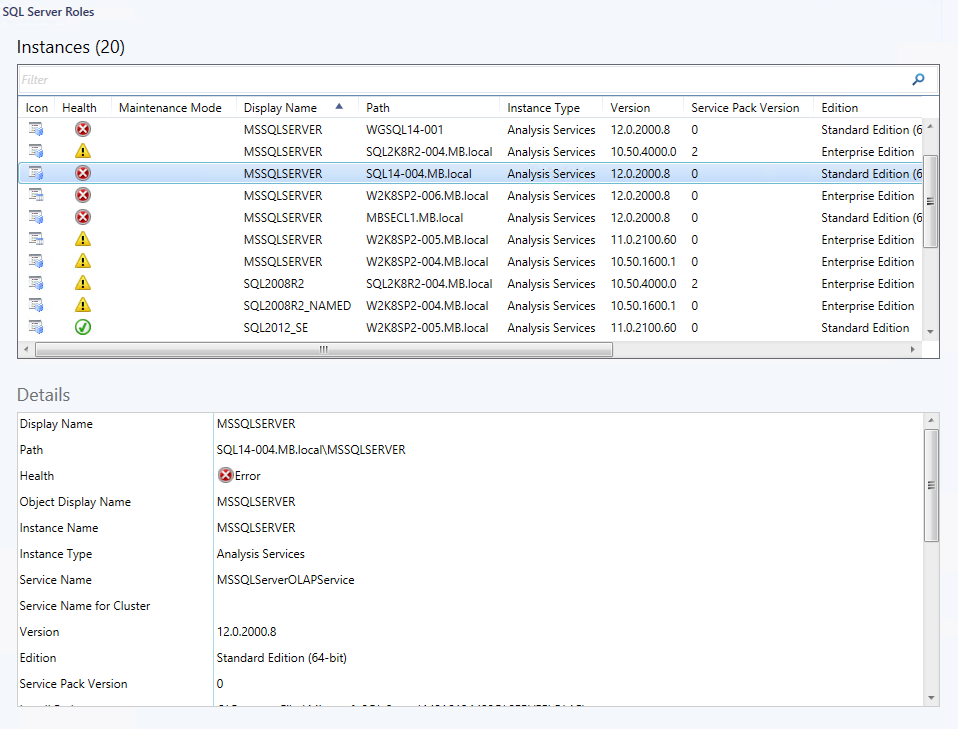 SQL Server 2016 Analysis Services viewsMonitoring Pack for Microsoft SQL Server 2016 Analysis Services introduces a comprehensive set of state, performance and alert views, which can be found in the dedicated folder:MonitoringMicrosoft SQL ServerSQL Server Analysis Services	SQL Server 2016 Analysis ServicesNote Please refer to “Appendix: Views and Dashboards” section of this guide for the complete list of views.Note Some views may contain very long list of objects or metrics. To find a specific object or group of objects, you can use Scope, Search, and Find buttons on the Operations Manager toolbar. For more information, see the “Finding Data and Objects in the Operations Manager Consoles” article in Operations Manager Help.DashboardsThis monitoring pack includes a set of rich dashboards which provide detailed information about SQL Server 2016 Analysis Services (Instances) and Databases. Note For detailed information, see SQLServerDashboards.doc.LinksThe following links connect you to information about common tasks that are associated with System Center Monitoring Packs:Management Pack Life Cycle How to Import an Operations Manager Management Pack Creating a Management Pack for Overrides Managing Run As Accounts and Profiles How to Export an Operations Manager Management Pack How to Remove an Operations Manager Management Pack If you already have some familiarity with the basic functionality of Management Packs and would like to expand your Service Pack knowledge, you may check out a free System Center 2012 R2 Operations Manager Management Pack course at Microsoft Virtual Academy (MVA).For questions about Operations Manager and monitoring packs, see the System Center Operations Manager community forum (http://go.microsoft.com/fwlink/?LinkID=179635).Important All information and content on non-Microsoft sites is provided by the owner or the users of the website. Microsoft makes no warranties, express, implied, or statutory, as to the information at this website.Appendix: Monitoring Pack ContentsMonitoring Pack for Microsoft SQL Server 2016 Analysis Services discovers objects of classes described in the following sections. Not all of the objects are automatically discovered. Use overrides to enable discovery of those objects that are not discovered automatically. Views and DashboardsThis Monitoring Pack contains the following folders, views and dashboards:Microsoft SQL Server 2016 Analysis Services 	Active Alerts 	Database State	Summary	Instance State	Multidimensional Analysis Services 		Active Alerts 		Database State 		Instance State 		Partition State 		Performance 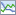 	PowerPivot Analysis Services 		Active Alerts 		Instance State 		Performance 	Tabular Analysis Services 		Active Alerts 		Database State 		Instance State 		Performance Analysis Services Database GroupAnalysis Services Database Group contains all SQL Server root objects such as Analysis Services instance.Analysis Services Database Group - DiscoveriesSSAS 2016: Server Database Group DiscoveryThis object discovery populates Server Roles group to contain all SQL Server 2016 Analysis Services Server Roles.Analysis Services Server Roles GroupAnalysis Services Server Roles Group contains all SQL Server root objects such as Analysis Services instance.Analysis Services Server Roles Group - DiscoveriesSSAS 2016: Server Roles Group DiscoveryThis object discovery populates Server Roles group to contain all SQL Server 2016 Analysis Services Server Roles.Server Roles GroupServer Roles Group contains all SQL Server root objects such as Database Engine, Analysis Services instance or Reporting Service instance.Server Roles Group - DiscoveriesSSAS 2016: Server Roles Group DiscoveryThis object discovery populates Server Roles group to contain all SQL Server 2016 Analysis Services Server Roles.SQL Server Alerts Scope GroupSQL Server Alerts Scope Group contains SQL Server objects which can throw alerts.SQL Server Alerts Scope Group - DiscoveriesSSAS 2016: Alerts Scope Group DiscoveryThis object discovery populates the Alerts Scope group to contain all SQL Server 2016 Analysis Services Server Roles.SQL Server Analysis Services Alerts Scope GroupSQL Server Analysis Services Alerts Scope Group contains SQL Server Analysis Services objects which can throw alerts.SQL Server Analysis Services Alerts Scope Group - DiscoveriesSSAS 2016: Alerts Scope Group DiscoveryThis object discovery populates Alerts Scope group to contain all SQL Server 2016 Analysis Services Server Roles.SQL Server ComputersThis group contains all Windows computers that are running a component of Microsoft SQL ServerSQL Server Computers - DiscoveriesSSAS 2016: Discover SQL Server Computer Group membershipPopulates the computer group to contain all computers running SQL Server 2016 Analysis Services.SSAS 2016 Event Log Collection TargetThis object is used to collect errors from event log of computers that have SSAS 2016 components.SSAS 2016 Event Log Collection Target - DiscoveriesSSAS 2016 Event Log Collection Target DiscoveryThis discovery rule discovers an event log collection target for a Microsoft SQL Server 2012 Analysis Services. This object is used to collect module errors from event log of computers that have SSAS 2016 components.SSAS 2016 Event Log Collection Target - Rules (alerting)An error occurred during execution of a SSAS 2016 MP managed moduleThe rule oversees the Event Log and watches for error events submitted by SSAS 2016 management pack. If one of the workflows (discovery, rule or monitor) fails, an event is logged and a critical alert is reported.SSAS 2016 InstanceAn installation of Microsoft SQL Server 2016 Analysis ServicesSSAS 2016 Instance - Unit monitorsQuery Pool Queue lengthThe monitor alerts when the size of query pool queue for SSAS instance is greater than the configured threshold.Processing Pool I/O Job Queue lengthThe monitor alerts when the length of the processing pool I/O job queue for SSAS instance is greater than the configured threshold.Service StateThe monitor alerts when Windows service for SSAS instance is not in running state for a duration greater than the configured threshold.Default Storage Free SpaceThe monitor reports a warning when the available free space for the default instance storage drops below Warning Threshold setting, expressed as percentage of the sum of estimated default storage folder (Data Directory) size and disk free space. The monitor reports a critical alert, when the available space drops below Critical Threshold. The monitor does not take into account databases or partitions located in folders other than the default storage folder (Data Directory).Memory Configuration Conflict with SQL ServerThe monitor alerts if there is a SQL Server relational database engine process running on the server, and Total Memory Limit configuration for SSAS instance is higher than the specified threshold, in order to ensure that the SQL server process has sufficient memory.Total Memory Limit ConfigurationThe monitor alerts when the configured Total Memory Limit for SSAS instance exceeds the configured threshold, risking allocation of physical memory required for the operating system to perform its essential functions, at least 2 GB.CPU Utilization (%)The monitor alerts if SSAS process CPU usage exceeds the Threshold.Memory Usage on the ServerThe monitor observes the memory usage by non Analysis Services processes on the server, to ensure Total Memory Limit for Analysis Services is always available.Memory UsageThe monitor reports a warning when memory allocations by SSAS instance surpass the configured Warning Threshold, expressed as a percentage of Total Memory Limit setting for SSAS instance. The monitor issues a critical alert, when these allocations surpass the configured Critical Threshold.Processing Pool Job Queue lengthThe monitor alerts when the length of the processing pool job queue for SSAS instance is greater than the configured threshold.SSAS 2016 Instance - Rules (non-alerting)SSAS 2016: Processing Pool I/O Job Queue LengthThe rule collects the length of SSAS processing pool I/O job queue.SSAS 2016: Instance Free Space (%)The rule collects the amount of free space on the drive, where the default storage folder (Data Directory) for SSAS instance is located, expressed as percentage of the sum of estimated default storage folder (Data Directory) size and disk free space.SSAS 2016: Processing Rows read/secThe rule collects Rate of rows read from all relational databases.SSAS 2016: Instance Memory (%)The rule collects the total size in percent of memory allocated by SSAS instance.SSAS 2016: Cache added KB/secThe rule collects SSAS rate of memory added to the cache, KB/sec.SSAS 2016: Cache Evictions/secThe rule collects SSAS rate of evictions from the cache.SSAS 2016: Cache Inserts/secThe rule collects SSAS rate of insertions into the cache.SSAS 2016: CPU utilization (%)The rule collects rate of CPU usage by SSAS Instance.SSAS 2016: Query Pool Job Queue LengthThe rule collects the length of the query pool job queue.SSAS 2016: Total Drive Size (GB)The rule collects the total size in gigabytes of the drive, where the default storage folder (Data Directory) for SSAS instance is located.SSAS 2016: Used Space on Drive (GB)The rule collects the total amount of used disk space on the disk, where SSAS instance Data Directory is located.SSAS 2016: Memory Usage on the Server (%)The rule collects total memory usage in percent on the server, where SSAS instance is located.SSAS 2016: Default Storage Folder Size (GB)The rule collects the total size in gigabytes of the default storage folder (Data Directory) for SSAS instance, calculated as a sum of estimated sizes of the DBs and partitions located in the Data Directory.SSAS 2016: Instance Free Space (GB)The rule collects the amount of free space on the drive, where the default storage folder (Data Directory) for SSAS instance is located in gigabytes.SSAS 2016: Memory Usage by AS Non-shrinkable (GB)The rule collects non-shrinkable memory in gigabytes allocated by SSAS instance.SSAS 2016: Memory Usage on the Server (GB)The rule collects total memory usage in gigabytes on the server, where SSAS instance is located.SSAS 2016: Processing Pool Job Queue LengthThe rule collects the length of the processing pool job queue.SSAS 2016: Instance Memory (GB)The rule collects the total size in gigabytes of memory allocated by SSAS instance.SSAS 2016: Total Memory Limit (GB)The rule collects the configuration on SSAS instance for Total Memory Limit in gigabytes.SSAS 2016: Low Memory Limit (GB)The rule collects the current configuration for the Low Memory Limit of SSAS instance in gigabytes.SSAS 2016: Storage Engine Query Rows sent/secThe rule collects Rate of rows sent by server to clients.SSAS 2016: Actual System Cache (GB)The rule collects the size in gigabytes of system cache on the computer, where SSAS instance is located.SSAS 2016: Cleaner Current PriceThe rule collects current cost of memory as calculated by SSAS (cost per byte per unit of time) normalized and expressed on a scale from 0 to 1000.SSAS 2016: Total Memory on the Server (GB)The rule collects the total size of memory in gigabytes on the computer, where SSAS instance is running.SSAS 2016 Multidimensional DBSSAS 2016 Multidimensional DBSSAS 2016 Multidimensional DB - DiscoveriesSSAS 2016 Multidimensional DB DiscoveryThe object discovery discovers all databases of an instance of Microsoft SQL Server 2016 Analysis Services, Multidimensional Mode.SSAS 2016 Multidimensional DB - Unit monitorsBlocking DurationThe monitor alerts if at least one session is blocked for a longer period than the configured threshold.Database Free SpaceThe monitor reports a warning when the available disk space for SSAS multidimensional database storage folder drops below Warning Threshold setting, expressed as percentage of the sum of the estimated database storage folder size plus disk free space. The monitor reports a critical alert, when the available space drops below Critical Threshold. The monitor does not take into account partitions located in folders other than the DB storage folder.Blocking Session CountThe monitor alerts when the number of sessions that are blocked longer than the configured WaitMinutes setting exceeds the configured threshold.SSAS 2016 Multidimensional DB - Dependency (rollup) monitorsPartitions Performance RollupSQL Server 2016 Analysis Services Multidimensional Partitions Performance Health RollupSSAS 2016 Multidimensional DB - Rules (non-alerting)SSAS 2016: Database Blocking Duration (minutes)The rule collects the longest blocking duration for currently blocked sessions.SSAS 2016: Drive Used Space (GB)The rule collects the total size in gigabytes of all files and folders on the drive, where the database storage folder is located.SSAS 2016: Database Free Space (%)The rule collects the amount of free space on the drive, where the storage folder of the database is located, expressed as percentage of the sum of estimated database storage folder size and disk free space. The rule does not take into account partitions located in folders other than the DB storage folder.SSAS 2016: Database Size (GB)The rule collects the total estimated database size in gigabytes including size of all partitions.SSAS 2016: Total Drive Size (GB)The rule collects the total size in gigabytes of the drive, where the database storage folder is located.SSAS 2016: Database Storage Folder Size (GB)The rule collects the estimated size of the database storage folder in gigabytes.SSAS 2016: Database Drive Space Used By Others (GB)The rule collects the amount of used space on the drive, where the database is located, other than space used by the database itself.SSAS 2016: Database Disk Free Space (GB)The rule collects the amount of free space on the drive, where the database is located.SSAS 2016: Database Free Space (GB)The rule collects the amount of free space in gigabytes on the drive, where the storage folder of the database is located.SSAS 2016: Number of Database Blocked SessionsThe rule collects the number of currently blocked sessions.SSAS 2016 Multidimensional InstanceAn installation of Microsoft SQL Server 2016 Analysis Services, Multidimensional ModeSSAS 2016 Multidimensional Instance - DiscoveriesSSAS 2016 Multidimensional Instance DiscoveryThe object discovery discovers all instances of Microsoft SQL Server 2016 Analysis Services, Multidimensional Mode.SSAS 2016 Multidimensional Instance - Dependency (rollup) monitorsDatabase Performance RollupSQL Server 2016 Analysis Services Multidimensional Database Performance Health RollupSSAS 2016 Multidimensional PartitionMicrosoft SQL Server 2016 Analysis Services Multidimensional PartitionSSAS 2016 Multidimensional Partition - DiscoveriesSSAS 2016 Multidimensional Partition DiscoveryThe object discovery discovers all partitions for Microsoft SQL Server 2016 Analysis Services Database, Multidimensional Mode.SSAS 2016 Multidimensional Partition - Unit monitorsPartition Storage Free SpaceThe monitor reports a warning when the available free space for the partition storage location drops below Critical Threshold setting expressed as percentage of the sum of the total size of the folder plus disk free space. The monitor reports a critical alert, when the available space drops below Warning Threshold. The monitor does not monitor available space for the default storage location for SSAS instance.SSAS 2016 Multidimensional Partition - Rules (non-alerting)SSAS 2016: Partition Size (GB)The rule collects the estimated size of the partition in gigabytes.SSAS 2016: Partition Free Space (%)The rule collects the size of free space on the drive, where the partition storage is located, expressed as percentage of the sum of the partition storage folder total size plus disk free space.SSAS 2016: Partition Used by Others (GB)The rule collects the total amount of space in gigabytes on the drive, where the storage folder of the partition is located, which is allocated by files and folders other than the storage folder of the partition.SSAS 2016: Partition Free Space (GB)The rule collects the amount of free space in gigabytes on the drive, where the storage folder of the partition is located.SSAS 2016 PowerPivot InstanceAn installation of Microsoft SQL Server 2016 Analysis Services, PowerPivot ModeSSAS 2016 PowerPivot Instance - DiscoveriesSSAS 2016 PowerPivot Instance DiscoveryThe object discovery discovers all instances of Microsoft SQL Server 2016 Analysis Services, PowerPivot Mode.SSAS 2016 SeedAn installation of Microsoft SQL Server 2016 Analysis Services SeedSSAS 2016 Seed - DiscoveriesSSAS 2016 Seed DiscoveryThis object discovery discovers a seed for Analysis Services installation. This object indicates that the particular server computer contains Analysis Services installation.SSAS 2016 Tabular DBSSAS 2016 Tabular DBSSAS 2016 Tabular DB - DiscoveriesSSAS 2016 Tabular DB DiscoveryThis object discovery discovers all databases running for a given instance of Microsoft SQL Server 2016 Analysis Services, Tabular Mode.SSAS 2016 Tabular DB - Unit monitorsBlocking Session CountThe monitor alerts when the number of sessions that are blocked longer than the configured WaitMinutes setting exceeds the configured threshold.Database Free SpaceThe monitor reports a warning when the available disk space for SSAS tabular database storage folder drops below Warning Threshold setting, expressed as percentage of the sum of the estimated database storage folder size and disk free space. The monitor reports a critical alert, when the available space drops below Critical Threshold.Blocking DurationThe monitor alerts if at least one session is blocked for a longer period than the configured threshold.SSAS 2016 Tabular DB - Rules (non-alerting)SSAS 2016: Database Storage Folder Size (GB)The rule collects the size of the database storage folder in gigabytes.SSAS 2016: Database Size (GB)The rule collects the total database size in gigabytes.SSAS 2016: Database Free Space (%)The rule collects the amount of free space on the drive, where the storage folder of the database is located, expressed as percentage of the sum of estimated database storage folder size and disk free space.SSAS 2016: Database Free Space (GB)The rule collects the amount of free space in gigabytes on the drive, where the storage folder of the database is located.SSAS 2016: Database Drive Space Used By Others (GB)The rule collects the amount of used space on the drive, where the database is located, other than space used by database itself.SSAS 2016: Database Blocking Duration (minutes)The rule collects the longest blocking duration for currently blocked sessions.SSAS 2016: Drive Used Space (GB)The rule collects the total size in gigabytes of all files and folders on the drive, where the database storage folder is located.SSAS 2016: Database Disk Free Space (GB)The rule collects the amount of free space on the drive, where the database is located.SSAS 2016: Total Drive Size (GB)The rule collects the total size in gigabytes of the drive, where the database storage folder is located.SSAS 2016: Number of Database Blocked SessionsThe rule collects the number of currently blocked sessions.SSAS 2016 Tabular InstanceAn installation of Microsoft SQL Server 2016 Analysis Services, Tabular ModeSSAS 2016 Tabular Instance - DiscoveriesSSAS 2016 Tabular Instance DiscoveryThe object discovery discovers all instances of Microsoft SQL Server 2016 Analysis Services, Tabular Mode.SSAS 2016 Tabular Instance - Dependency (rollup) monitorsDatabase Performance RollupSQL Server 2016 Analysis Services Tabular Databases Performance Health RollupAppendix: Known Issues and Troubleshooting Events 6200 and 4513 “Category does not exist” are reported into Operations Manager event log.Issue: The issue may occur on a monitored machine right after a new instance of SQL Server Analysis Services Business Intelligence Edition is installed. Resolution: Restart Operations Manager agent on the machine.If the last SSAS database or partition is deleted, the object will be still displayed in SCOM as if it exists.Issue: The current implementation of SSAS database and partition discoveries incorrectly resolves the situation, when the last SSAS database or partition is deleted: in this case the information regarding the deleted object remains visible to the user. Resolution: There is no resolution. The error may be addressed in future releases of the management pack. The user can either add a SSAS database/partition, or remove SSAS instance.An error occurred during execution of SSAS 2016 MP managed module: alert rule generates extra alerts for virtual nodes.Issue: The current implementation of the rule uses ‘SSAS 2016 Seed’ as a target. Virtual nodes have mutual seed; therefore, each time an error occurs on a node of a cluster, an alert is automatically reported from every virtual entity, which is currently associated with that node.Resolution: There is no resolution. The error may be addressed in future releases of the management pack.Event 6200 “Analysis Services connection failed” error is reported into Operations Manager event log.Issue: Instance discovery workflows of SSAS management pack require connection to a SSAS instance; if the connection is not provided, the workflows report about encountered problems. Such issue may occur when the instance is stopped during execution of a workflow, or when the instance is incorrectly configured. Resolution: Set ‘Threadpool\Query\MaxThreads’ property to a value of less than or equal to two times the number of processors on the server. Operations Consoles crashes, when the user simultaneously opens two or more Instance/Database Summary dashboards on the same machine.Issue: It is allowed to run two or more Operations Consoles on the same machine, but opening summary dashboards in more than one of them leads to a crash of all consoles. The issue is not observed in Web-consoles.Resolution: There is no resolution. Operations console crashes, if the user selects a SSAS Instance which has already been deleted while browsing Instance Summary dashboard.Issue: The action causes a crash of Operations Console.Resolution: Open Operation console again.“Health Service State” monitor is in critical state, and Health Service restarts periodically.Issue: By default, the threshold of “Monitoring Host Private Bytes Threshold Monitor” from the System Management Pack is 300 Mbytes. “MonitoringHost.exe” process may exceed the threshold and “Health Service State” monitor may start the recovery procedure, when SSAS 2016 Monitoring Pack is collecting information about a large number of objects (more than 50 SSAS databases or 1500 partitions per server).Resolution: Override the threshold of “Monitoring Host Private Bytes Threshold Monitor”, or reduce the number of objects being monitored by disabling discovery of the partition objects. Health Service and Monitoring Host processes consume too much memory on systems running SSAS 2016 instances with large number of databasesIssue: On agent-managed systems that host one or more instance of SQL Server 2016 Analysis Services with large number of databases and/or partitions, “Health Service” and “Monitoring Host” processes may consume too much memory.Resolution: It is not recommended to monitor more than 50 SSAS Databases on a single server. It is recommended to disable SSAS partitions discovery, if you have more than 1500 partitions on a single server.SSAS 2016 Summary Dashboards for Instances, Databases and Partitions display all active alerts if nothing is selected in the navigation widget (leftmost widget on the dashboard).Issue: Dashboards display all active alerts if nothing is selected in the navigation widget (the leftmost widget on the dashboard). Resolution: Make sure that at least one Instance, Database or Partition is selected in the navigation widget. Partition Storage Free Space Monitor may generate too many alerts.Issue: The monitor may generate a lot of alerts if database default storage folder and partition storage folder are sharing the same drive.Resolution: Disable the monitor for all partitions, which are sharing the same drive with database storage folder.SSAS 2016 Monitoring Pack generates an alert: “An error occurred during execution of a SSAS 2016 MP managed module”.Issue: “An Error occurred during execution of a SSAS 2016 MP managed module” alert can be found in global “Active Alerts” view.Resolution: This alert is generated, if SSAS 2016 Monitoring Pack cannot execute one of the workflows due to unknown issue. Examine the alert message and alert context to determine the root cause.SSAS 2016 Monitoring Pack may register Errors in the event log during installation of a new instance of SQL Server Analysis Services.Issue: SSAS 2016 Monitoring Pack may generate a lot of errors in event log during installation of a new instance of SQL Server Analysis Services.Resolution: The issue occurs, because the Monitoring Pack cannot get all required properties from the registry and WMI during the installation process. Once the installation process is completed, the Monitoring Pack will be able to operate properly. SQL Server 2016 Analysis Services reports incorrect value for Total and Low memory limit performance counters.Issue: SQL Server Analysis Services may report incorrect values for Total and Low memory limit performance counters after reconfiguration.Resolution: SQL Server Analysis Services don’t apply new configuration values immediately. SSAS service should be restarted to apply the new settings.SSAS 2016 Monitoring Pack generates an alert: “Could not find a part of the path to configuration file 'msmdsrv.ini'” Issue: SSAS 2016 Monitoring Pack reports an error in the Event log and generates “Could not find a part of the path to configuration file 'msmdsrv.ini'” alert. The issue occurs during a cluster failover.Resolution: There is no resolution. The issue may occur, when monitoring workflow is trying to collect information during a cluster failover. Once the failover is completed, the Monitoring Pack will be able to operate properly. The dashboards may crash upon MP upgrade.Issue: In some cases, upon upgrade of the MP to version 6.6.7.6 the Operations Console may crash with ObjectNotFoundException error.Resolution: Wait until the importing process is completed, and restart the Operations Console. Mind that the Operations Console restarting is essential after MP upgrade. Otherwise the dashboards will not work.Release DateChangesJune, 2017 (version 6.7.31.0 RTM)Restricted the length of some string class propertiesUpdated the visualization libraryDecember, 2016 (version 6.7.15.0 RTM)Added support for configurations where computer host names are longer than 15 symbolsFixed: AS workflows sometimes crashUpdated the visualization libraryJune, 2016Updated the visualization libraryRun As profiles are now presented in GPMP library and ready to become generic profiles for all SQL Server MPs starting with 2016March, 2016Original release of this management packConfigurationSupportSQL Server 2016 Analysis Services64-bit SQL Server 2016 Analysis Services on 64-bit OSClustered serversYes Agentless monitoringNot supportedVirtual environmentYesFileDescriptionMicrosoft.SQLServer.2016.AnalysisServices.Discovery.mpbThis Management Pack discovers Microsoft SQL Server 2016 Analysis Services Instances and related objects. The management pack contains discovery logic only, and requires a separate monitoring management pack to be imported to monitor the discovered objects. Required.Microsoft.SQLServer.2016.AnalysisServices.Monitoring.mpbThis Management Pack enables the monitoring of Microsoft SQL Server 2016 Analysis Services. It depends on Microsoft SQL 2016 Analysis Services (Discovery) Management Pack. Required.Microsoft.SQLServer.2016.AnalysisServices.Presentation.mpbThis Management Pack adds SQL Server 2016 Analysis Services Dashboards. Optional.Microsoft.SQLServer.2016.AnalysisServices.Views.mpThis Management Pack contains views and folder structure for Microsoft SQL Server 2016 Analysis Services management pack. Optional.Microsoft.SQLServer.Generic.Presentation.mpThis Management Pack defines common folder structure and views. Optional.Microsoft.SQLServer.Generic.Dashboards.mpThis Management Pack defines common components required for SQL Server dashboards. Optional.Microsoft.SQLServer.Visualization.Library.mpbThis Management Pack contains basic visual components required for SQL Server dashboards. Optional.Monitoring scenarioDescriptionAssociated rules and monitorsSSAS Instance monitoringThis scenario provides the monitoring for health aspects of   SSAS Instances. Service State. This monitor alerts when the Windows service for SSAS instance is not in running state for a period longer than the configured threshold.Memory Configuration Conflict with SQL Server. This monitor alerts if there is an SQL Server relational database engine process running on the server, and TotalMemoryLimit configuration for SSAS instance is higher than the specified threshold, in order to ensure that SQL Server process has sufficient memory.TotalMemoryLimit Configuration. This monitor alerts when the configured TotalMemoryLimit for SSAS instance exceeds the configured threshold, risking allocation of physical memory required for the operating system to perform the necessary basic functions (at least 2 GB).Memory Usage. This monitor reports a warning when memory allocations by SSAS instance surpass the configured Warning Threshold, expressed as a percentage of TotalMemoryLimit setting for SSAS instance. The monitor issues a critical alert, when these allocations surpass the configured Critical Threshold.Memory Usage on the Server. This monitor observes the memory usage by non-SSAS processes on the server, to ensure that TotalMemoryLimit for Analysis Services is always available.Processing Pool I/O Job Queue length. This monitor alerts when the length of the processing pool I/O job queue for SSAS instance is greater than the configured threshold.Processing Pool Job Queue length. This monitor alerts when the length of the processing pool job queue for SSAS instance is greater than the configured threshold.Query Pool Queue length. This monitor alerts when the length of the query pool queue for SSAS instance is greater than the configured threshold.Default Storage Free Space. This monitor reports a warning when the available free space for the instance default storage drops below Warning Threshold setting, expressed as percentage of the sum of estimated default storage folder (DataDir) size and disk free space. The monitor reports a critical alert, when the available space drops below Critical Threshold. The monitor does not take into account the databases or partitions located in folders other than the default storage folder (DataDir).CPU utilization – The monitor alerts if the CPU usage by the SSAS process is high.SSAS Database monitoringThis scenario provides the monitoring for health aspects of   SSAS Databases.Database Free Space. This monitor reports a warning when the available disk space for SSAS database storage folder drops below Warning Threshold setting, expressed as percentage of the sum of the estimated database storage folder size and disk free space. The monitor reports a critical alert, when the available space drops below Critical Threshold.Blocking Duration. This monitor alerts if at least one session is blocked longer than the configured threshold.Blocking Session Count. The monitor alerts when the number of sessions blocked for a longer period than the configured WaitMinutes setting exceeds the configured threshold.SSAS Partition monitoringThis scenario provides the monitoring for health aspects of   SSAS Multidimensional Database’s partitions.Partition Storage Free Space. The monitor reports a warning when the available free space for the partition storage location drops below Critical Threshold setting, expressed as percentage of the sum of the total size of the folder plus disk free space. The monitor reports a critical alert, when the available space drops below Warning Threshold. The monitor does not monitor available space for the default storage location for SSAS instance.Performance collection rulesThis scenario collects various important performance metricsSSAS 2016: Database Disk Free Space (GB)SSAS 2016: Database Drive Space Used By Others (GB)SSAS 2016: Database Blocking Duration (minutes)SSAS 2016: Database Free Space (%)SSAS 2016: Database Free Space (GB)SSAS 2016: Number of Database Blocked SessionsSSAS 2016: Database Size (GB)SSAS 2016: Database Storage Folder Size (GB)SSAS 2016: Partition Size (GB)SSAS 2016: Partition Free Space (GB)SSAS 2016: Partition Used by Others (GB)SSAS 2016: Partition Free Space (%)SSAS 2016: Total Drive Size (GB)SSAS 2016: Drive Used Space (GB)SSAS 2016: Actual System Cache (GB)SSAS 2016: Instance Free Space (%)SSAS 2016: Instance Free Space (GB)SSAS 2016: Cache Evictions/secSSAS 2016: Cache Inserts/secSSAS 2016: Cache KB added/secSSAS 2016: CPU utilization (%)SSAS 2016: Default Storage Folder Size (GB)SSAS 2016: Low Memory Limit (GB)SSAS 2016: Cleaner Current PriceSSAS 2016: Memory Usage on the Server (GB)SSAS 2016: Memory Usage on the Server (%)SSAS 2016: Memory Usage by AS Non-shrinkable (GB)SSAS 2016: Processing Pool I/O Job Queue LengthSSAS 2016: Processing Pool Job Queue LengthSSAS 2016: Processing Rows read/secSSAS 2016: Instance Memory (GB)SSAS 2016: Instance Memory (%)SSAS 2016: Query Pool Job Queue LengthSSAS 2016: Storage Engine Query Rows sent/secSSAS 2016: Total Memory Limit (GB)SSAS 2016: Total Memory on the Server (GB)SSAS 2016: Used Space on Drive (GB)Alert rulesThe rule notifies about occurred errorsAn error occurred during execution of a SSAS 2016 MP managed moduleRun As Profile NameAssociated Rules, Monitors and DiscoveriesNotesMicrosoft SQL Server 2016 Discovery Run As ProfileSSAS 2016 Multidimensional DB DiscoverySSAS 2016 Multidimensional Instance DiscoverySSAS 2016 Multidimensional Partition DiscoverySSAS 2016 PowerPivot Instance DiscoverySSAS 2016 Tabular DB DiscoverySSAS 2016 Tabular Instance DiscoveryAccount with administrator permissions for both Windows Server and SQL Server Analysis Services instance should be usedMicrosoft SQL Server 2016 Monitoring Run As ProfileBlocking DurationBlocking DurationBlocking Session CountBlocking Session CountCPU Utilization (%)Database Free SpaceDatabase Free SpaceDefault Storage Free SpaceMemory Configuration Conflict with SQL ServerMemory UsageMemory Usage on the ServerPartition Storage Free SpaceProcessing Pool I/O Job Queue lengthProcessing Pool Job Queue lengthQuery Pool Queue lengthService StateTotal Memory Limit ConfigurationSSAS 2016: Actual System Cache (GB)SSAS 2016: Cache added KB/secSSAS 2016: Cache Evictions/secSSAS 2016: Cache Inserts/secSSAS 2016: Cleaner Current PriceSSAS 2016: CPU utilization (%)SSAS 2016: Database Blocking Duration (minutes)SSAS 2016: Database Blocking Duration (minutes)SSAS 2016: Database Disk Free Space (GB)SSAS 2016: Database Disk Free Space (GB)SSAS 2016: Database Drive Space Used By Others (GB)SSAS 2016: Database Drive Space Used By Others (GB)SSAS 2016: Database Free Space (%)SSAS 2016: Database Free Space (%)SSAS 2016: Database Free Space (GB)SSAS 2016: Database Free Space (GB)SSAS 2016: Database Size (GB)SSAS 2016: Database Size (GB)SSAS 2016: Database Storage Folder Size (GB)SSAS 2016: Database Storage Folder Size (GB)SSAS 2016: Default Storage Folder Size (GB)SSAS 2016: Drive Used Space (GB)SSAS 2016: Drive Used Space (GB)SSAS 2016: Instance Free Space (%)SSAS 2016: Instance Free Space (GB)SSAS 2016: Instance Memory (%)SSAS 2016: Instance Memory (GB)SSAS 2016: Low Memory Limit (GB)SSAS 2016: Memory Usage by AS Non-shrinkable (GB)SSAS 2016: Memory Usage on the Server (%)SSAS 2016: Memory Usage on the Server (GB)SSAS 2016: Number of Database Blocked SessionsSSAS 2016: Number of Database Blocked SessionsSSAS 2016: Partition Free Space (%)SSAS 2016: Partition Free Space (GB)SSAS 2016: Partition Size (GB)SSAS 2016: Partition Used by Others (GB)SSAS 2016: Processing Pool I/O Job Queue LengthSSAS 2016: Processing Pool Job Queue LengthSSAS 2016: Processing Rows read/secSSAS 2016: Query Pool Job Queue LengthSSAS 2016: Storage Engine Query Rows sent/secSSAS 2016: Total Drive Size (GB)SSAS 2016: Total Drive Size (GB)SSAS 2016: Total Drive Size (GB)SSAS 2016: Total Memory Limit (GB)SSAS 2016: Total Memory on the Server (GB)SSAS 2016: Used Space on Drive (GB)Account with administrator permissions for both Windows Server and SQL Server Analysis Services instance should be used